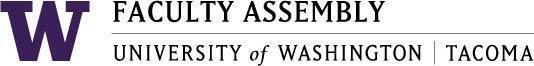 AgendaFaculty Affairs Committee MeetingJanuary 10, 2022 / 12:30pm-1:30 p.m.  ZoomRecording Permissions/Consent [2 min]Approval of Minutes [3 mins]Minutes from 12/13/2021Update from Non-Tenure Track Faculty Forum [15 mins]Review of 2022 Action Items [5 minutes]Discussion of COVID-19 Impact Survey Final Report and Next Steps [15 minutes]Discussion of Faculty Workload Resolution and Next Steps [20 minutes]AdjournmentNext Meeting: February 7, 2022Join Zoom Meetinghttps://washington.zoom.us/j/91703164807 Dial by your location        +1 253 215 8782 US (Tacoma)        +1 206 337 9723 US (Seattle)Meeting ID: 917 0316 4807